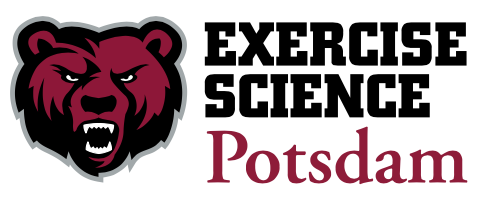 Bears Women’s Volleyball Late Spring LiftGeneral Warm-up:  5 minutes (row, bike, run, etc)Foam Rolling:CalvesGlutesHamstringsQuadsBackMovement Prep (2x 10 reps ea exercise)Shoulder CirclesWorld’s Greatest StretchLateral Step UpsLunge and RotateBand Side StepsDynamic Flexibility (1 x 8 reps ea side)Walking Knee HugWalking Leg CradleWalking Quad w/opp arm reachFrankensiteinsSlide and StretchOne Day a week.  Stationary bike or on a real bike, 3 minutes moderate speed 30 seconds all out.  5 total cycle 17 minutes 30 seconds with a 4 minute cool down.Ladders One day a week.  Use any 10 exercises online.  (Jump lunge squats as one of them)TRX Lift3x10 reps circuit formatGroup 1:High RowLow RowBurpees (BW)Group 2:Diamond Push UpsChest PressSL Hurdle Hops (BW)Group 3:Banded Hip PressKB/DB Rear LungeBanded Squat w/Step BackDB Single Leg Squat to Single Leg DeadliftGroup 4:Knee TucksPower Pull (Right)Pistol Squat (Right)Power Pull (Left) Pistol Squat (Left)Atomic Push Up